Назначение составаОбласть примененияПринцип действия огнебиозащиты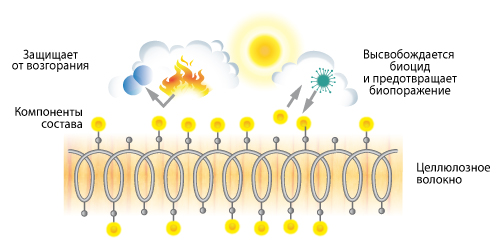 Внешний вид покрытия: Тонирует древесину в янтарный цвет. Пленку на поверхности не образует.Рекомендуемая температура эксплуатации: для хвойных пород древесины от -50°С до +110°С, для лиственных - от -50°С до +50°С.Подготовка к нанесению: Состав готов к применению. Не требует разбавления и колеровки. Наносить на поверхность, очищенную от пыли, грязи, пленкообразующих и водоотталкивающих покрытий. Оборудование для нанесения и емкости для хранения должны быть изготовлены из пластмассы или нержавеющей стали.РасходСпособы нанесения: Кистью, валиком, методом распыления или окунания. При нанесении рекомендуем учитывать поправочный коэффициент на непроизводительные потери: от 1,1 до 1,6 в зависимости от вида используемого оборудования и сложности геометрии обрабатываемой конструкции. Работы можно производить в широком диапазоне температур: от -15°С до +50°С.Время высыхания: Не менее 24 ч. при t°+20°С. Время протекания реакции взаимодействия состава с древесиной 10-15 суток, в зависимости от условий окружающей среды. Через 10-15 суток на поверхность можно наносить финишное лакокрасочное покрытие. Перед нанесением лакокрасочного покрытия предварительно произвести пробный выкрас для оценки совместимости и внешнего вида.Срок службы покрытияДля наружных и внутренних работ.Огнезащитный состав и антисептик для бань и саун. Для древесины и материалов на ее основе.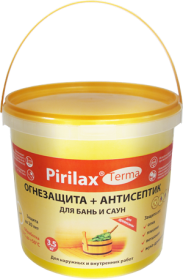 Для наружных и внутренних работ.Огнезащитный состав и антисептик для бань и саун. Для древесины и материалов на ее основе.Для наружных и внутренних работ.Огнезащитный состав и антисептик для бань и саун. Для древесины и материалов на ее основе.Обладает сильными антисептическими свойствами. Уничтожает плесневые и деревоокрашивающие грибы, водоросли и препятствует их повторному появлению.Защищает от жука-древоточца.Защищает древесину от возгорания, останавливает распространение пламени.Увеличивает срок службы деревянных строений. Снижает растрескивание древесины, консервирует поверхность, замедляет ветшание.Обеспечивает долговременный защитный эффект.Совместим с большинством лаков и красок. Рекомендуем применять внутри помещений с составом «KRASULA® для бань и саун», снаружи – с составом для защиты и тонирования древесины «KRASULA®».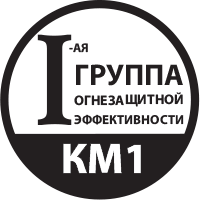 Обеспечивает максимальную огнезащиту(КМ1, первую и вторую группы огнезащитной эффективности).Обладает сильными антисептическими свойствами. Уничтожает плесневые и деревоокрашивающие грибы, водоросли и препятствует их повторному появлению.Защищает от жука-древоточца.Защищает древесину от возгорания, останавливает распространение пламени.Увеличивает срок службы деревянных строений. Снижает растрескивание древесины, консервирует поверхность, замедляет ветшание.Обеспечивает долговременный защитный эффект.Совместим с большинством лаков и красок. Рекомендуем применять внутри помещений с составом «KRASULA® для бань и саун», снаружи – с составом для защиты и тонирования древесины «KRASULA®».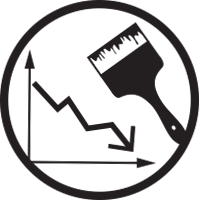 Расход для огнезащиты от 180 г/кв.м.Обладает сильными антисептическими свойствами. Уничтожает плесневые и деревоокрашивающие грибы, водоросли и препятствует их повторному появлению.Защищает от жука-древоточца.Защищает древесину от возгорания, останавливает распространение пламени.Увеличивает срок службы деревянных строений. Снижает растрескивание древесины, консервирует поверхность, замедляет ветшание.Обеспечивает долговременный защитный эффект.Совместим с большинством лаков и красок. Рекомендуем применять внутри помещений с составом «KRASULA® для бань и саун», снаружи – с составом для защиты и тонирования древесины «KRASULA®».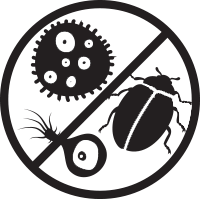 Невымываемые антисептики обеспечивают высокоэффективную защиту от синевы, плесени, жука-древоточца.Обладает сильными антисептическими свойствами. Уничтожает плесневые и деревоокрашивающие грибы, водоросли и препятствует их повторному появлению.Защищает от жука-древоточца.Защищает древесину от возгорания, останавливает распространение пламени.Увеличивает срок службы деревянных строений. Снижает растрескивание древесины, консервирует поверхность, замедляет ветшание.Обеспечивает долговременный защитный эффект.Совместим с большинством лаков и красок. Рекомендуем применять внутри помещений с составом «KRASULA® для бань и саун», снаружи – с составом для защиты и тонирования древесины «KRASULA®».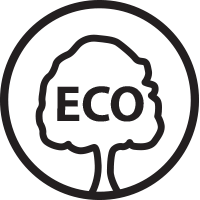 Можно использовать в детских комнатах. Обработанная поверхность безопасна для людей и животных.Для обработки наружных и внутренних поверхностей бань и саун. Для стен и потолков в парных из хвойных пород древесины, в помывочных, предбанниках, комнатах отдыха, помещениях для бассейнов, а также мансард и чердачных конструкций из любых пород древесины. Для срубов бань и саун на выдержке. Подходит для обработки клееных деревянных конструкций и др. материалов на основе древесины (фанеры, OSB). Для обработки полка в парных и пола рекомендуем применять специализированные масла.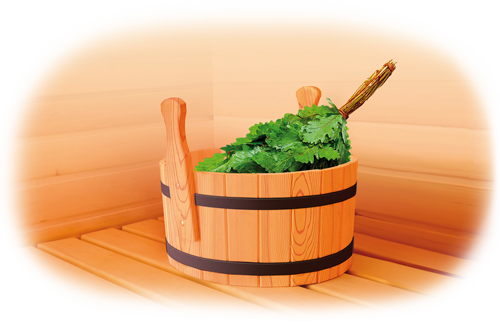 ОгнезащитаАнтисептическая защитаСостав «Pirilax®»-Terma меняет механизм терморазложения древесины, отводит кислород из зоны горения, образует пенококс. Снижает токсичность и уменьшает количество дыма.В состав «Pirilax®»-Terma входит комплекс стойких к вымыванию связанных биоцидных добавок (вещества, предназначенные для борьбы с микроорганизмами). Под действием ферментов микроорганизмов биоцид высвобождается точечно именно в том месте, где необходима защита, тем самым предотвращает биопоражение.Расход на защитуНа 1 кв.мКоличество слоевАнтисептирование100 г.1Огнезащита (2 группа), антисептирование180 г.2Огнезащита (1 группа), антисептирование, защита от термитов280 г.3КМ1, К0 (15) антисептирование, 400 г.4Условия эксплуатацииОгнезащитаАнтисептированиеСнаружи5 лет7,5 летВнутри помещений16 лет20 летВнутри помывочных и парных бань и саун6 лет6 летВ местах, подверженныхистиранию и прямомувоздействию водыПокрытие обновлять по мере необходимостиПокрытие обновлять по мере необходимости